	АДМИНИСТРАЦИЯ         ГОРОДСКОГО ПОСЕЛЕНИЯ «РАБОЧИЙ ПОСЕЛОК ЧЕГДОМЫН»                Верхнебуреинского муниципального района Хабаровского края	ПОСТАНОВЛЕНИЕ       14.08.2019      №     541О внесении изменений в муниципальную программу "Формирование современной городской среды в городском поселении "Рабочий поселок Чегдомын" на 2018 – 2022 годы", утвержденную постановлением администрации городского поселения "Рабочий поселок Чегдомын" от 25 декабря 2017 г. № 1110Во исполнение Федерального закона от 06 октября 2003 г. № 131-ФЗ "Об общих принципах организации местного самоуправления в Российской Федерации", государственной программы Российской Федерации "Обеспечение доступным и комфортным жильем и коммунальными услугами граждан Российской Федерации", утвержденной постановлением Правительства Российской Федерации от 30 декабря 2017 г. № 1710, государственной программы Хабаровского края "Формирование современной городской среды", утвержденной постановлением Правительства Хабаровского края от 31 августа 2017 г. № 356-пр, в соответствии с Порядком принятия решения о разработке, формировании и реализации муниципальных программ городского поселения "Рабочий поселок Чегдомын", утвержденным постановлением администрации городского поселения "Рабочий поселок Чегдомын" от 13 октября 2017 г. № 867, Методическими рекомендациями по подготовке государственных программ субъектов Российской Федерации и муниципальных программ формирования современной городской среды в рамках реализации приоритетного проекта "Формирование комфортной городской среды" на 2018 – 2022 годы, утвержденными Приказом Министерства строительства и жилищно-коммунального хозяйства Российской Федерации от 06 апреля 2017 г. № 691/пр, администрация ПОСТАНОВЛЯЕТ:1. Внести изменения и утвердить муниципальную программу "Формирование современной городской среды в городском поселении "Рабочий поселок Чегдомын" на 2018 – 2022 годы", утвержденную постановлением администрации городского поселения "Рабочий поселок Чегдомын" от 25 декабря 2017 г. № 1110, в новой редакции, согласно приложению к настоящему постановлению.2. Признать утратившими силу постановления администрации городского поселения: от 31 октября 2017 г. № 934 "Об утверждении муниципальной программы "Формирование современной городской среды в городском поселении "Рабочий поселок Чегдомын" на 2018 – 2022 годы", от 27 апреля 2018 г. № 1110 "О внесении изменений в муниципальную программу "Формирование современной городской среды в городском поселении "Рабочий поселок Чегдомын" на 2018 – 2022 годы", от 28 мая 2018 г. № 300 "О внесении изменений в муниципальную программу "Формирование современной городской среды в городском поселении "Рабочий поселок Чегдомын" на 2018 – 2022 годы", от 01 октября 2018 г. № 580 "Об утверждении проекта муниципальной программы "Формирование современной городской среды в городском поселении "Рабочий поселок Чегдомын" на 2019 – 2022 годы", от 31 октября 2018 г. № 698 "Об утверждении муниципальной программы "Формирование современной городской среды в городском поселении "Рабочий поселок Чегдомын" на 2019 – 2022 годы", от 23 января 2019 г. № 30 "Об утверждении муниципальной программы "Формирование современной городской среды в городском поселении "Рабочий поселок Чегдомын" на 2019 – 2022 годы", от 13 марта 2019 г. № 154 "Об утверждении муниципальной программы "Формирование современной городской среды в городском поселении "Рабочий поселок Чегдомын" на 2019 – 2022 годы", от 25 марта 2019 г. № 182 "Об утверждении муниципальной программы "Формирование современной городской среды в городском поселении "Рабочий поселок Чегдомын" на 2019 – 2022 годы".3. Опубликовать настоящее постановление в Вестнике нормативных правовых актов органов местного самоуправления городского поселения "Рабочий поселок Чегдомын" и разместить на официальном сайте администрации городского поселения "Рабочий поселок Чегдомын".4. Контроль за выполнением настоящего постановления оставляю за собой.5. Настоящее постановление вступает в силу после его официального опубликования и распространяет свое действие на правоотношения, возникшие с 25 декабря 2017 г.И.о.главы администрации                                                              Т.А. ВаськоваПРИЛОЖЕНИЕк постановлению 
администрациигородского поселения"Рабочий поселок Чегдомын"от 14.08.2019 № 541МУНИЦИПАЛЬНАЯ ПРОГРАММА"ФОРМИРОВАНИЕ СОВРЕМЕННОЙ ГОРОДСКОЙ СРЕДЫ 
В ГОРОДСКОМ ПОСЕЛЕНИИ "РАБОЧИЙ ПОСЕЛОК ЧЕГДОМЫН"ПАСПОРТ муниципальной программы "Формирование современной городской среды
в городском поселении "Рабочий поселок Чегдомын"1. Характеристика текущего состояния соответствующей сферы социально-экономического развития городского поселенияГородское поселение "Рабочий поселок Чегдомын" – монопрофильное образование, административный центр Верхнебуреинского района.Важнейшей задачей органов местного самоуправления городского поселения является формирование и обеспечение среды, комфортной и благоприятной для проживания населения, в том числе благоустройство и надлежащее содержание территорий, выполнение требований Градостроительного кодекса Российской Федерации по устойчивому развитию городских территорий, обеспечивающих при осуществлении градостроительной деятельности безопасные и благоприятные условия жизнедеятельности человека.Формирование современной городской среды – это комплекс мероприятий, направленных на создание условий для обеспечения комфортных, безопасных и доступных условий проживания населения городского поселения "Рабочий поселок Чегдомын" (далее также – городское поселение).Основными проблемами в области благоустройства территорий городского поселения "Рабочий поселок Чегдомын" являются:- недостаточное количество детских и спортивных площадок, мест массового отдыха населения;- недостаточное количество автостоянок и мест парковки транспортных средств на дворовых и общественных территориях городского поселения;- недостаточное количество малых архитектурных форм на дворовых территориях и общественных территориях городского поселения;- недостаточное озеленение территорий городского поселения;- изнашивание покрытий дворовых проездов и тротуаров;- недостаточное освещение территорий городского поселения.Кроме того, не в полной мере городская среда приспособлена к условиям доступности для инвалидов и маломобильных групп населения.Проведенная инвентаризация дворовых территорий позволила определить общее состояние дворовых территорий, расположенных в городском поселении. В настоящее время отремонтировано около 4 % дворовых территорий. На отдельных площадках во дворах сохранились элементы детского игрового и спортивного оборудования, малых архитектурных форм (качалки, качели, горки, турники, песочницы и т.п.), однако, их состояние не обеспечивает безопасность, а также потребностей жителей городского поселения в игровых и спортивных модулях, они физически и морально устарели. Длительное время не проводилось благоустройство дворовых территорий, оборудование пришло в ветхое состояние. Так же установлено, что озеленение и оснащенность малыми архитектурными формами (скамейки, урны, газонные ограждения и т.п.) дворовых территорий выполнены в недостаточном количестве. Многие зеленые насаждения требуют ухода и прореживания от сорных, сухостойных и больных древесных и кустарниковых растений. Озеленение территории – неотъемлемая и важная задача благоустройства двора, прилегающей территории.В связи с увеличением личных автотранспортных средств, остро встал вопрос о нехватке парковочных мест. Проведение работ по строительству автостоянок на территориях позволит в дальнейшем "разгрузить" дворовые территории и обеспечить безопасность внутриквартальных проездов.В результате проведенной инвентаризации территорий установлено, что при длительной эксплуатации дорожного покрытия отдельных дворовых территории из асфальтобетона выявлены дефекты, при которых дальнейшая эксплуатация дорожного покрытия затруднена, а на отдельных участках недопустима. На отдельных территориях уровень освещенности входных групп ниже допустимого, или освещение вообще отсутствует. Проведение мероприятий по устройству освещения позволит создать безопасные условия для участников дорожного движения, уменьшить аварийные ситуации, обеспечить безопасность и исключить травматизм населения, а также создать условия для доступности маломобильных групп населения.На территории городского поселения насчитывается 144 многоквартирных дома. Для поддержания дворовых территорий в надлежащем состоянии на территории городского поселения выполнены следующие мероприятия:- в рамках муниципальной программа "Проведение капитального ремонта и ремонта дворовых территорий многоквартирных домов, проездов к дворовым территориям многоквартирных домов в городском поселении "Рабочий поселок Чегдомын" в 2017 году", утвержденной постановлением администрации городского поселения от 25 ноября 2016 г. № 949, в 2017 году выполнено благоустройство 2 дворовых территорий и 2 дворовых проездов на общую сумму 9 043,00 тыс. рублей;- в рамках муниципальной программы "Формирование современной городской среды в городском поселении "Рабочий поселок Чегдомын" на 2017 год", утвержденной постановлением администрации городского поселения от 25 мая 2017 г. № 453, выполнено благоустройство 2 дворовых территорий на общую сумму 2 272,319 тыс. рублей и мероприятия по благоустройству одной общественной территории (устройство освещения) на общую сумму 1615,068 тыс. рублей.Кроме дворовых территорий комплексного благоустройства требуют и общественные территории. В результате проведенной инвентаризации в городском поселении признаны нуждающимися в благоустройстве 11 общественных территорий. Благоустройство территорий городского поселения также не возможно без участия граждан и организаций. В целях достижения максимальных результатов благоустройства, отвечающих не только градостроительным требованиям, но и потребностям и запросам жителей, в городском поселении организуются общественные обсуждения и рейтинговое голосование по выбору общественных территорий и (или) мероприятий, которые необходимо выполнить на общественных территориях.Кроме того, граждане и организации на постоянной основе участвуют в субботниках, на которых не только убирают мусор с территорий, но и производят мелкий ремонт малых архитектурных форм, посадку цветов и кустарников.Конкретная деятельность, связанная с планированием и организацией работ по вопросам улучшения благоустройства, создания комфортных условий проживания населения будет осуществляться в рамках муниципальной программы "Формирование комфортной городской среды".2. Цели и задачи муниципальной программыОсновной целью муниципальной программы "Формирование современной городской среды" является повышение уровня благоустройства территорий городского поселения "Рабочий поселок Чегдомын".Для достижения поставленной цели необходимо решение следующих задач:1. Повышение уровня благоустройства дворовых территорий многоквартирных домов городского поселения "Рабочий поселок Чегдомын".2. Повышение уровня благоустройства общественных территорий городского поселения "Рабочий поселок Чегдомын".3. Повышение уровня вовлеченности заинтересованных граждан, организаций в реализацию мероприятий по благоустройству территорий городского поселения "Рабочий поселок Чегдомын".3. Ожидаемые результаты реализации и перечень показателей (индикаторов) муниципальной программыВ результате реализации мероприятий муниципальной программы предполагается выполнить:1. благоустройство дворовых территорий многоквартирных домов – не менее 18 единиц;2. благоустройство общественных территорий – не менее 11 единиц;3. увеличение доли граждан, принявших участие в решении вопросов развития городской среды от общего количества граждан в возрасте от 14 лет, проживающих на территории городского поселения "Рабочий поселок Чегдомын" до 30 процентов.Сведения о показателях (индикаторах) отражены в приложении № 1 к муниципальной программе и включает в себя:1. Количество благоустроенных дворовых территорий многоквартирных домов в 2018 – 2024 годах.2. Доля дворовых территорий многоквартирных домов,  включенных в муниципальную программу, на которых реализованы проекты по благоустройству, в общем количестве дворовых территорий, подлежащих благоустройству с использованием субсидии в году предоставления субсидии.3. Доля дворовых территорий, благоустройство которых выполнено при участии граждан, организаций в соответствующих мероприятиях, в общем количестве реализованных в году предоставления субсидии проектов благоустройства дворовых территорий многоквартирных домов.4. Количество благоустроенных общественных территорий в 2018 – 2024 годах.5. Доля общественных территорий, включенных в муниципальную программу, на которых реализованы проекты по благоустройству, в общем количестве общественных территорий, подлежащих благоустройству с использованием субсидии в году предоставления субсидии.6. Доля граждан, принявших участие в решении вопросов развития городской среды от общего количества граждан в возрасте от 14 лет, проживающих на территории городского поселения "Рабочий поселок Чегдомын".4. Перечень основных мероприятий муниципальной программыВ целях достижения поставленной цели муниципальной программы планируется выполнение перечня мероприятий (приложение № 2 к муниципальной программе):4.1. Благоустройство дворовых территорий многоквартирных домов.Перечень мероприятий по благоустройству дворовых территорий многоквартирных домов определен в приложении № 10 к государственной программе Хабаровского края "Формирование современной городской среды", утвержденной постановлением Правительства края от 31 августа 2017 г. № 356-пр и включает в себя минимальный перечень видов работ по благоустройству дворовых территорий многоквартирных домов (далее – минимальный перечень): ремонт дворовых проездов, устройство освещения дворовых территорий, установку скамеек и урн.Нормативная стоимость (единичные расценки) работ по благоустройству дворовых территорий многоквартирных домов, входящих в минимальный перечень видов работ приведен в приложении № 3 к настоящей муниципальной программе.Визуализированный перечень образцов элементов благоустройства, предлагаемых к размещению на дворовой территории многоквартирного дома, сформированный исходя из минимального перечня видов работ по благоустройству приведен в приложении № 4 к настоящей муниципальной программе.Перечень дополнительных видов работ по благоустройству дворовых территорий многоквартирных домов, который включает (далее – дополнительный перечень работ):- ремонт и (или) устройство тротуаров;- ремонт автомобильных дорог, образующих проезды к территориям, прилегающим к многоквартирным домам;- ремонт и устройство автомобильных парковок (парковочных мест);- ремонт и устройство систем водоотведения поверхностного стока;- устройство и оборудование детских, спортивных площадок, иных площадок;- организация площадок для установки мусоросборников;- озеленение территорий.Нормативная стоимость (единичные расценки) работ по благоустройству дворовых территорий многоквартирных домов, входящих в дополнительный перечень видов работ приведен в приложении № 5 к настоящей муниципальной программе.С 01 января 2019 г. дополнительный перечень видов работ финансируется из средств бюджета городского поселения "Рабочий поселок Чегдомын" и (или) средств заинтересованных лиц.Применительно к дополнительному перечню работ предусмотрено обязательное финансовое и (или) трудовое участие заинтересованных лиц. Доля участия заинтересованных лиц в выполнении дополнительного перечня работ по благоустройству определяется как процент от стоимости мероприятий по благоустройству дворовой территории, входящих в дополнительный перечень работ по благоустройству, и составляет не менее 2 (двух) процентов при трудовом участии и не менее 1 (одного) процента при финансовом участии.Порядок аккумулирования и расходования средств заинтересованных лиц, направляемых на выполнение работ по благоустройству дворовых территорий многоквартирных домов, и механизм контроля за их расходованием, а также порядок трудового и финансового участия в выполнении указанных работ приведен в приложении № 6 к муниципальной программе.Адресный перечень дворовых территорий на очередной финансовый год формируется по результатам рассмотрения и оценки предложений заинтересованных лиц о включении дворовой территории в муниципальную программу, проводимом в порядке, утвержденном нормативным правовым актом органа местного самоуправления. Включение дворовой территории в муниципальную программу без решения заинтересованных лиц не допускается.В случае, если предложений по благоустройству дворовых территорий, соответствующих установленным требованиям и прошедшим одобрение общественной комиссии, поступит на сумму большую, чем предусмотрено в местном бюджете, данные территории подлежат первоочередному включению в муниципальную программу на последующие годы, либо для финансирования в текущем году при условии предоставления дополнительных средств из краевого бюджета, либо по иным причинам.Адресный перечень дворовых территорий многоквартирных домов, нуждающихся в благоустройстве, приведен в Приложении № 7 к настоящей муниципальной программе.Адресный перечень дворовых территорий, подлежащих благоустройству, приведен в Приложении № 8 к настоящей муниципальной программе.По каждой дворовой территории, включенной в муниципальную программу, подготавливается и утверждается (с учетом обсуждения с представителями заинтересованных лиц) дизайн-проект в соответствии с Порядком разработки, обсуждения с заинтересованными лицами и утверждения дизайн-проекта благоустройства дворовых территорий при включении предложений в муниципальную программу "Формирование современной городской среды" городского поселения "Рабочий поселок Чегдомын", согласно приложению № 9 к настоящей муниципальной программе.В соответствии с положениями государственной программы администрация городского поселения имеет право:а) исключать из адресного перечня дворовых и общественных территорий, подлежащих благоустройству в рамках реализации муниципальной программы, территории, расположенные вблизи многоквартирных домов, физический износ основных конструктивных элементов (крыша, стены, фундамент) которых превышает 70 процентов, а также территории, которые планируются к изъятию для муниципальных или государственных нужд в соответствии с генеральным планом городского поселения при условии одобрения решения об исключении указанных территорий из адресного перечня дворовых территорий и общественных территорий межведомственной комиссией по реализации приоритетного государственного проекта "Формирование современной городской среды", утвержденной постановлением Губернатора края от 28 февраля 2017 г. № 21 (далее – межведомственная комиссия) в порядке, установленном такой комиссией;б) исключать из адресного перечня дворовых территорий, подлежащих благоустройству в рамках реализации муниципальной программы, дворовые территории, собственники помещений многоквартирных домов которых приняли решение об отказе от благоустройства дворовой территории в рамках реализации соответствующей программы или не приняли решения о благоустройстве дворовой территории в сроки, установленные соответствующей программой. При этом исключение дворовой территории из перечня дворовых территорий, подлежащих благоустройству в рамках реализации муниципальной программы, возможно только при условии одобрения соответствующего решения межведомственной комиссией в порядке, установленном такой комиссией;В соответствии с положениями государственной программы администрация городского поселения обязана:а) выполнять мероприятия по проведению работ по образованию земельных участков, на которых расположены многоквартирные дома, работы по благоустройству дворовых территорий которых софинансируются из краевого бюджета;б) включить в соглашения с подрядными организациями, которые выполняют работы на территориях в рамках муниципальной программы, условие о минимальном трехлетнем гарантийном сроке на выполненные работы;в) выполнять мероприятия по благоустройству дворовых, общественных территорий с учетом необходимости обеспечения физической, пространственной и информационной доступности зданий, сооружений дворовых и общественных территорий для инвалидов и других маломобильных групп населения;г) вносить сведения о реализации муниципальной программы в государственную информационную систему жилищно-коммунального хозяйства Российской Федерации (ГИС ЖКХ) в сроки, установленные Минстроем России.4.2. Благоустройство общественных территорий.Правила по благоустройству общественных территорий определены в приложении № 5 к государственной программе и включают в себя реализацию мероприятий по благоустройству общественных территорий городского поселения соответствующего функционального назначения (площадей, набережных, улиц, пешеходных зон, скверов, парков, иных общественных территорий).Адресный перечень общественных территорий на очередной финансовый год формируется по результатам рассмотрения и оценки предложений граждан и организаций о включении общественных территории в муниципальную программу, проводимом в порядке, утвержденным нормативным правовым актом городского поселения, либо по результатам общественных обсуждений, в том числе по результатам рейтингового голосования по отбору общественных территорий, подлежащих первоочередному благоустройству, в соответствии с порядком, утверждаемым городским поселением.Адресный перечень общественных территорий, нуждающихся в благоустройстве, приведен в Приложении № 10 к настоящей муниципальной программе.Перечень общественных территорий, подлежащих благоустройству, указан в Приложении № 11 к настоящей муниципальной программе.Адресный перечень объектов недвижимого имущества (включая объекты незавершенного строительства) и земельных участков, находящихся в собственности (пользовании) юридических лиц и индивидуальных предпринимателей, которые подлежат благоустройству не позднее последнего года реализации регионального проекта "Формирование комфортной городской среды" за счет средств указанных лиц в соответствии с требованиями утвержденных в муниципальном образовании правил благоустройства территории приведен в Приложении № 12 к настоящей муниципальной программе.В соответствии с государственной программой предельная дата заключения соглашений по результатам закупки товаров, работ и услуг для обеспечения муниципальных нужд в целях реализации мероприятий муниципальной программы:- не позднее 1 июля года предоставления субсидии – для заключения соглашений на выполнение работ по благоустройству общественных территорий; - не позднее 1 мая года предоставления субсидии – для заключения соглашений на выполнение работ по благоустройству дворовых территорий, в случае софинансирования работ из федерального бюджета,Исключением по предельным датам заключения соглашений могут быть случаи обжалования действий (бездействия) заказчика и (или) комиссии по осуществлению закупок и (или) оператора электронной площадки при осуществлении закупки товаров, работ, услуг в порядке, установленном законодательством Российской Федерации, при которых срок заключения соглашений с подрядными организациями продлевается на срок указанного обжалования.4.3. Организация и проведение общественных обсуждений с гражданами и организациями городского поселения, в том числе путем проведения рейтингового голосования по выбору общественных территорий и (или) мероприятий по благоустройству общественных территорий (далее также – рейтинговое голосование).Порядок организации и проведения мероприятий по рейтинговому голосованию утвержден в приложении № 11 к государственной программе.Адресный перечень общественных территорий на очередной финансовый год может быть сформирован по результатам общественных обсуждений, в том числе по результатам рейтингового голосования по отбору общественных территорий, подлежащих первоочередному благоустройству, в соответствии с порядком, утверждаемым органом местного самоуправления.5. Сроки и этапы реализации муниципальной программыСрок реализации: 2018 – 2024 годы, этапы, в соответствии с государственной программой, муниципальной программы не выделяются.6. Механизм реализации муниципальной программыДля успешной реализации муниципальной программы формируется механизм управления, включающий:- закрепление ответственности за выполнение мероприятий муниципальной программы за структурными подразделениями и отдельными должностными лицами администрации городского поселения;- порядок предоставления субсидий юридическим лицам (за исключением субсидий государственным (муниципальным) учреждениям), индивидуальным предпринимателям, физическим лицам – производителям товаров, работ, услуг из бюджета городского поселения "Рабочий поселок Чегдомын", утверждаемый постановлением органа местного самоуправления;- порядок инвентаризации дворовых территорий многоквартирных домов в городском поселении, утверждаемый постановлением органа местного самоуправления;- порядок инвентаризации общественных территорий в городском поселении, утверждаемый постановлением органа местного самоуправления;- мероприятия по инвентаризации уровня благоустройства индивидуальных жилых домов и земельных участков, предоставленных для их размещения, в городском поселении, представлены в приложении № 13 к настоящей муниципальной программе;- порядок организации и проведения процедуры рейтингового голосования по отбору общественных территорий городского поселения, подлежащих благоустройству в первоочередном порядке, утверждаемый постановлением органа местного самоуправления;- положение об общественной комиссии городского поселения, утвержденное постановлением администрации городского поселения, в соответствии с постановлением Правительства Российской Федерации от 10 февраля 2017 г. № 169 "Об утверждении Правил предоставления и распределения субсидий из федерального бюджета бюджетам субъектов Российской Федерации на поддержку государственных программ субъектов Российской Федерации и муниципальных программ формирования современной городской среды". Состав общественной комиссии из представителей органов местного самоуправления, политических партий и движений, общественных организаций, представителей инвалидов, иных заинтересованных лиц для осуществления контроля за реализацией муниципальной программы в соответствии с положением об общественной комиссии утверждается распоряжением администрации городского поселения.Ответственный исполнитель муниципальной программы размещает на официальном сайте администрации городского поселения "Рабочий поселок Чегдомын" в информационно-телекоммуникационной сети "Интернет" информацию о муниципальной программе, о ходе ее реализации, о достижении значений показателей (индикаторов) муниципальной программы, степени выполнения мероприятий муниципальной программы.7. Ресурсное обеспечение муниципальной программыОбщий объем финансирования муниципальной программы в период с 2018 по 2024 годы составляет 109 511,831 тыс. рублей, в том числе по годам:2018 год – 8 051,275 тыс. рублей,2019 год – 10 266,096 тыс. рублей,2020 год – 12 431,9 тыс. рублей,2021 год – 14 695,236 тыс. рублей,2022 год – 19 124,376 тыс. рублей,2023 год – 21 339,376 тыс. рублей,2024 год – 23 554,376 тыс. рублей,Из них:средства муниципального бюджета – 30 501,769 тыс. рублей, в том числе по годам:2018 год – 2 524,655 тыс. рублей,2019 год – 3 668,739 тыс. рублей,2020 год – 4 056,998 тыс. рублей,2021 год – 4 422,550 тыс. рублей,2022 год – 4 798,069 тыс. рублей,2023 год – 5 243,714 тыс. рублей,2024 год – 5 787,044 тыс. рублей,в том числе, средства муниципального бюджета, источником финансового обеспечения которых являются средства краевого бюджета – 77 168,695 тыс. рублей, в том числе по годам:2018 год – 4 610,640 тыс. рублей,2019 год – 6 432,190 тыс. рублей,2020 год – 8 253,919 тыс. рублей,2021 год – 10 074,788 тыс. рублей,2022 год – 14 110,657 тыс. рублей,2023 год – 15 932,386 тыс. рублей,2024 год – 17 754,115 тыс. рублей,в том числе, средства заинтересованных лиц – 1 792,207 рублей, в том числе по годам:2018 год – 915,980 тыс. рублей,2019 год – 165,167 тыс. рублей,2020 год – 121,019 тыс. рублей,2021 год – 197,898 тыс. рублей,2022 год – 215,65 тыс. рублей,2023 год – 163,276 тыс. рублей,2024 год – 13,217 тыс. рублей.Ресурсное обеспечение муниципальной программы и прогнозная (справочная) оценка средств краевого бюджета и средств заинтересованных лиц и (или) организаций представлена в приложении № 14 к настоящей муниципальной программе.8. Управление реализацией муниципальной программы и контроль за ходом ее исполненияИсполнитель муниципальной программы несет ответственность за реализацию мероприятий муниципальной программы, целевое и рациональное использование финансовых средств.Ответственный исполнитель:- представляет отчеты о достижении значений показателей результативности и об использовании средств субсидии в министерство жилищно-коммунального хозяйства Хабаровского края в сроки, установленные соглашениями о предоставлении субсидий из краевого бюджета бюджету городского поселения "Рабочий поселок Чегдомын";- представляет отчет о выполнении муниципальной программы, включая оценку эффективности реализации муниципальной программы и меры по повышению эффективности их реализации, заместителю главы администрации по вопросам экономики и финансов ежегодно, не позднее 01 апреля года, следующего за годом реализации муниципальной программы;- представляет заместителю главы администрации по вопросам экономики и финансов один раз в полугодие до 10 числа месяца, следующего за отчетным полугодием, отчет о ходе реализации программных мероприятий, а также о финансировании и освоении бюджетных средств, выделяемых на реализацию муниципальной программы.Главным распорядителем бюджетных средств, направляемых на реализацию муниципальной программы, является администрация городского поселения "Рабочий поселок Чегдомын".Ответственный исполнитель вносит предложения по внесению изменений в муниципальную программу на рассмотрение главе городского поселения и (или) в общественную комиссию городского поселения.Реализация программных мероприятий осуществляется путем размещения муниципального заказа в соответствии с положениями Федерального закона от 05 апреля 2013 г. № 44-ФЗ "О контрактной системе в сфере закупок товаров, работ, услуг для обеспечения государственных и муниципальных нужд".9. Оценка результативности и эффективности реализации муниципальной программыОценка результативности и эффективности реализации муниципальной программы осуществляется в соответствии с разделом 6 Порядка принятия решений о разработке, формирования и реализации муниципальных программ городского поселения "Рабочий поселок Чегдомын", утвержденного постановлением администрации городского поселения от 13 октября 2017 г. № 867.Приложение № 1к муниципальной программеСВЕДЕНИЯпоказателей (индикаторов) муниципальной программыПриложение № 2к муниципальной программеПЕРЕЧЕНЬосновных мероприятий муниципальной программыПриложение № 3к муниципальной программеНормативная стоимость (единичные расценки) 
работ по благоустройству дворовых территорий, входящих в состав минимального перечня работПриложение № 4к муниципальной программеВизуализированный перечень образцов элементов благоустройства, предлагаемых к размещению на дворовой территории многоквартирного дома, сформированный исходя из минимального перечня работ по благоустройству дворовых территорий многоквартирных домовПарковая скамейка с бетонным основанием 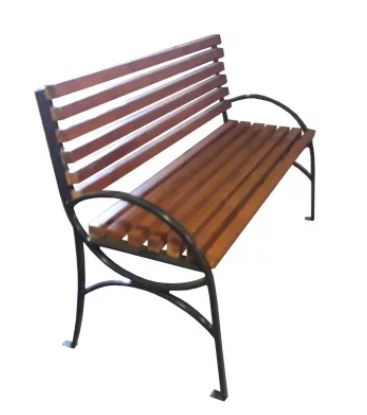 Уличная урна для мусора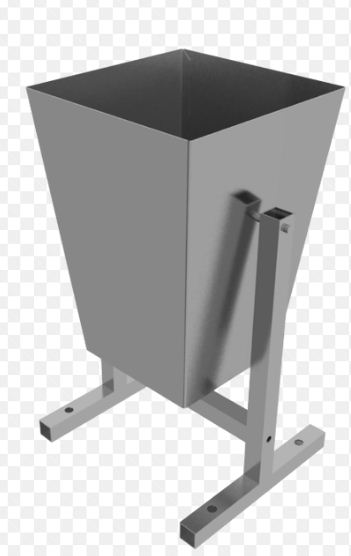 Светодиодный светильник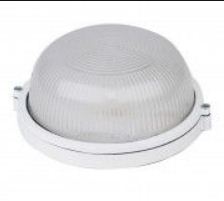 Приложение № 5к муниципальной программеНормативная стоимость (единичные расценки) работ по благоустройству дворовых территорий, входящих в состав дополнительного перечня работПриложение № 6к муниципальной программеПорядок аккумулирования и расходования средств заинтересованных лиц, направляемых на выполнение работ по благоустройству дворовых территорий и механизм контроля за их расходованием, а также порядок трудового и (или) финансового участия граждан в выполнении указанных работ1. Общие положения1.1. Настоящий Порядок аккумулирования средств заинтересованных лиц, направляемых на выполнение дополнительного перечней работ по благоустройству дворовых территорий (далее – Порядок), регламентирует процедуру аккумулирования средств заинтересованных лиц, направляемых на выполнение дополнительного перечней работ по благоустройству дворовых территорий городского поселения "Рабочий поселок Чегдомын", механизм контроля за их расходованием, а также устанавливает порядок и формы трудового и (или) финансового участия граждан в выполнении указанных работ. 1.2. К заинтересованным лицам относятся: собственники помещений в многоквартирных домах, собственники иных зданий и сооружений, расположенных в границах дворовой территории и (или) территории общего пользования, подлежащей благоустройству (далее – заинтересованные лица).1.3. Под формой трудового участия понимается неоплачиваемая трудовая деятельность заинтересованных лиц, имеющая социально полезную направленность, не требующая специальной квалификации и организуемая в качестве трудового участия заинтересованных лиц, организаций в выполнении дополнительного перечня работ по благоустройству дворовых территорий.1.4. Под формой финансового участия понимается минимальная доля финансового участия заинтересованных лиц, организаций в выполнении дополнительного перечня работ по благоустройству дворовых территорий в размере не менее 1 %. 2. Порядок трудового и (или) финансового участия заинтересованных лиц2.1. Условия и порядок финансового участия заинтересованных лиц, организаций в выполнении дополнительного перечней работ по благоустройству дворовых территорий определяется абзацем 5 пункта 4.1 раздела 4 настоящей муниципальной программы.2.2. Условия и порядок трудового участия заинтересованных лиц, организаций в выполнении дополнительного перечней работ по благоустройству дворовых территорий определяется абзацем 5 пункта 4.1 раздела 4 настоящей муниципальной программы.Организация трудового участия осуществляется заинтересованными лицами в соответствии с решением общего собрания собственников помещений в многоквартирном доме, дворовая территория которого подлежит благоустройству, оформленного соответствующим протоколом общего собрания собственников помещений в многоквартирном доме.Организация трудового участия призвана обеспечить реализацию потребностей в благоустройстве соответствующей дворовой территории исходя из необходимости и целесообразности организации таких работ.3. Условия аккумулирования и расходования средств3.1. В случае включения заинтересованными лицами в дизайн-проект благоустройства дворовой территории работ, входящих в дополнительный перечень работ по благоустройству дворовых территорий, денежные средства заинтересованных лиц перечисляются на единый лицевой счет управляющей организации, товарищества собственников жилья (далее – ТСЖ).Лицевой счет для перечисления средств заинтересованных лиц, направляемых для выполнения дополнительного перечня работ по благоустройству дворовых территорий, открывается управляющей организацией или ТСЖ в российских кредитных организациях, величина собственных средств (капитала) которых составляет не менее 20 миллиардов рублей.3.2. Администрация городского поселения заключает соглашения с управляющей организацией или ТСЖ, осуществляющими управление многоквартирными домами, дворовые территории которых подлежат благоустройству, в которых определяются порядок и сумма перечисления денежных средств заинтересованными лицами.Объем денежных средств заинтересованных лиц определяется сметным расчетом по благоустройству дворовой территории. Фактический объем денежных средств, подлежащих перечислению заинтересованными лицами, может быть изменен по итогам осуществления закупки товара, работы, услуги в соответствии с положениями Федерального закона от 05.04.2013 № 44-ФЗ "О контрактной системе в сфере закупок товаров, работ, услуг для обеспечения государственных и муниципальных нужд", а также с учетом стоимости фактически выполненных работ.3.3. Перечисление денежных средств управляющей организацией или ТСЖ осуществляется до начала работ по благоустройству дворовой территории. Ответственность за неисполнение управляющей организацией или ТСЖ указанного обязательства определяется в заключенном соглашении.3.4. Управляющая организацией или ТСЖ обеспечивает учет поступающих от заинтересованных лиц денежных средств в разрезе многоквартирных домов, дворовые территории которых подлежат благоустройству.3.5. Управляющая организация или ТСЖ ежемесячно предоставляют сведения о поступивших от заинтересованных лиц денежных средствах в разрезе многоквартирных домов, дворовые территории которых подлежат благоустройству, в администрацию городского поселения для опубликования их на официальном сайте администрации в информационно-телекоммуникационной системе "Интернет".Администрация городского поселения ежемесячно обеспечивает направление данных о поступивших от заинтересованных лиц денежных средствах в разрезе многоквартирных домов, дворовые территории которых подлежат благоустройству, в адрес общественной комиссии для организации общественных обсуждений, проведения комиссионной оценки предложений заинтересованных лиц, граждан, организаций, а также для осуществления контроля за реализацией муниципальной программы после ее утверждения в установленном порядке.3.6. Расходование аккумулированных денежных средств заинтересованных лиц осуществляет администрацией городского поселения на финансирование дополнительного перечня работ по благоустройству дворовых территорий.Расходование аккумулированных денежных средств заинтересованных лиц осуществляется в соответствии с заключенным муниципальным контрактом по выполнению благоустройства дворовой территории, в соответствии с утвержденным дизайн-проектом благоустройства дворовых территорий, утвержденного общественной муниципальной комиссией и согласованного с представителем заинтересованных лиц.4. Контроль за соблюдением условий порядка4.1. Контроль за целевым расходованием аккумулированных денежных средств заинтересованных лиц осуществляется администрацией городского поселения в соответствии с бюджетным законодательством.4.2. Администрация городского поселения обеспечивает возврат аккумулированных денежных средств управляющим организациям или ТСЖ, на основании заключенного соглашения, в срок до 31 декабря текущего года при условии:4.2.1. экономии денежных средств, по итогам проведения конкурсных процедур;4.2.2. неисполнения работ по благоустройству дворовой территории многоквартирного дома по вине подрядной организации;4.2.3. не предоставления заинтересованными лицами доступа к проведению благоустройства на дворовой территории;4.2.4. возникновения обстоятельств непреодолимой силы;4.2.5. возникновения иных случаев, предусмотренных действующим законодательством.Приложение № 7к муниципальной программеАдресный перечень дворовых территорий многоквартирных домов, 
нуждающихся в благоустройствеАдресный перечень дворовых территорий многоквартирных домов, подлежащих благоустройству в 2018 – 2024 годахПриложение № 9к муниципальной программеПОРЯДОК разработки, согласования и утверждения дизайн-проектов благоустройства дворовых территорий при включении предложений в муниципальную 
программу "Формирование современной городской среды 
в городском поселении "Рабочий поселок Чегдомын"1. Общие положения Настоящий Порядок разработки, согласования и утверждения дизайн-проектов благоустройства дворовых территорий при включении предложений в муниципальную программу "Формирование современной городской среды в городском поселении "Рабочий поселок Чегдомын" (далее – Порядок) разработан в соответствии с Градостроительным кодексом Российской Федерации, Правилами благоустройства территории городского поселения "Рабочий поселок Чегдомын" Верхнебуреинского муниципального района Хабаровского края, утвержденными решением Совета депутатов городского поселения "Рабочий поселок Чегдомын" от 31.10.2017 № 321, государственной программы Хабаровского края "Формирование современной городской среды", утвержденной постановлением Правительства края от 31.08.2017 № 356-пр (далее – государственная программа), в целях обеспечения единой концепции архитектурного облика городской среды городского поселения "Рабочий поселок Чегдомын". В качестве составных частей благоустройства территорий применяются декоративные, технические, планировочные, конструктивные элементы, растительные компоненты, различные виды оборудования и оформления, малые архитектурные формы, некапитальные нестационарные сооружения, знаки информации.Под дизайн-проектом понимается графический и текстовый материал, включающий в себя визуализированное изображение дворовой территории, с планировочной схемой, с описанием работ и мероприятий, предлагаемых к выполнению (далее – дизайн проект). Содержание дизайн-проекта зависит от вида и состава планируемых к благоустройству работ. Это может быть как проектная, сметная документация, так и упрощенный вариант в виде изображения дворовой территории с описанием работ и мероприятий, предлагаемых к выполнению.К заинтересованным лицам относятся: собственники помещений в многоквартирных домах, собственники иных зданий и сооружений, расположенных в границах дворовой территории и (или) территории общего пользования, подлежащей благоустройству (далее – заинтересованные лица). От имени администрации взаимодействовать с заинтересованными лицами, либо их представителями в части обсуждения дизайн-проектов благоустройства дворовых территорий, включённых в муниципальную программу, уполномочен отдел градостроительства и местного хозяйства администрации городского поселения "Рабочий поселок Чегдомын" (далее – отдел благоустройства).В составе дизайн-проекта благоустройства дворовой территории должны учитываться мероприятия по обеспечению физической, пространственной, информационной доступности дворовых территорий для инвалидов и маломобильных групп населения.Разработка дизайн-проектов Дизайн-проект разрабатывается с учетом единого подхода к формированию современной комфортной городской среды и включает в себя текстовую (описательную) часть и графическую часть, в том числе в виде визуализированных изображений предлагаемого проекта. Текстовая часть включает в себя следующие разделы:- общая пояснительная записка;- фотофиксация и описание существующих объектов;- описание творческой концепции, ее основной идеи и смысловой направленности с учетом зонирования территорий благоустройства по возрастному принципу (площадки для детей дошкольного и младшего школьного возраста, подростков, площадки для отдыха взрослого населения, спортивные площадки);- мероприятия по благоустройству, планируемые к выполнению на дворовой территории. Графическая часть включает в себя:- схему планировочной организации земельного участка;- ситуационный план с указанием инженерных коммуникаций;- план расстановки малых архитектурных форм и оборудования.При разработке дизайн-проектов следует учитывать следующие условия:- условия сложившейся застройки;- сеть внутридворовых пешеходных пространств следует формировать как единую общегородскую систему, взаимоувязанную с функционально-планировочной организацией города и окружающим ландшафтом;- при выборе цветового решения необходимо учитывать цветовые контрасты, функциональные зоны, влияние географического расположения на колористическое решение, повышение информативности и комфортности среды.2.5. Разработка дизайн-проекта в отношении дворовых территорий многоквартирных домов, расположенных на территории городского поселения осуществляется в соответствии с Правилами благоустройства и содержания территории городского поселения, требованиями Градостроительного кодекса Российской Федерации, а также действующими строительными, санитарными и иными нормами и правилами. 2.6. Разработка дизайн-проекта в отношении дворовых территорий многоквартирных домов, расположенных на территории городского поселения осуществляется отделом благоустройства или управляющей организацией в течение 15 (пятнадцати) рабочих дней со дня утверждения общественной комиссией протокола оценки (ранжирования) предложений заинтересованных лиц на включение в адресный перечень дворовых территорий, подлежащих благоустройству. 2.7. Разработка дизайн-проекта благоустройства дворовой территории многоквартирного дома осуществляется с учетом минимального перечня работ по благоустройству дворовой территории, определенного Приложением № 5 к государственной программе.3. Обсуждение, согласование и утверждение дизайн-проекта3.1. В целях обсуждения, согласования и утверждения дизайн-проекта, отдел благоустройства уведомляет представителя (представителей) заинтересованных лиц, который вправе действовать в интересах всех собственников помещений в многоквартирном доме, придомовая территория которого включена в адресный перечень дворовых территорий проекта программы (далее – представитель заинтересованных лиц), о готовности дизайн-проекта в течение 1 (одного) рабочего дня со дня изготовления дизайн-проекта. 3.2. Представитель заинтересованных лиц обеспечивает обсуждение, согласование дизайн-проекта благоустройства дворовой территории многоквартирного дома, для дальнейшего его утверждения в срок, не превышающий 5 (пяти) рабочих дней. 3.3. Утверждение дизайн-проекта благоустройства дворовой территории многоквартирного дома осуществляется отделом благоустройства или представителем заинтересованных лиц в течение 2 (двух) рабочих дней со дня согласования дизайн-проекта дворовой территории многоквартирного дома заинтересованными лицами. 3.4. Дизайн-проект на благоустройство дворовой территории многоквартирного дома утверждается в двух экземплярах, в том числе один экземпляр передается представителю заинтересованных лиц. 3.5. Утвержденные дизайн-проекты отдел благоустройства в течение 2 (двух) рабочих дней передает в отдел экономики и финансов для определения сметной стоимости работ по благоустройству дворовых территории и размещает его на официальном сайте администрации городского поселения. 3.6. Отдел экономики и финансов в течение 15 (пятнадцати) рабочих дней осуществляет расчет сметной стоимости работ по благоустройству всех дворовых территорий, включенных в муниципальную программу.Приложение № 10к муниципальной программеАдресный перечень общественных территорий, нуждающихся в благоустройствеПриложение № 11к муниципальной программеАдресный перечень общественных территорий, 
подлежащих благоустройству в 2018 – 2024 годахПриложение № 12к муниципальной программеАдресный перечень объектов недвижимого имущества (включая объекты незавершенного строительства) и земельных участков, находящихся в собственности (пользовании) 
юридических лиц и индивидуальных предпринимателей, которые подлежат благоустройству не позднее последнего года реализации регионального проекта за счет средств указанных лиц в соответствии с требованиями утвержденных в городском поселении 
"Рабочий поселок Чегдомын" правил благоустройства территории ** адресный перечень формируется по мере заключения соглашенийПриложение № 13к муниципальной программеГРАФИКинвентаризации уровня благоустройства индивидуальных жилых домов и земельных участков, предоставленных для их размещения, с заключением по результатам инвентаризации соглашений с собственниками (пользователями) указанных домов (собственниками (пользователями) земельных участков) об их благоустройстве не позднее последнего года реализации регионального проекта в соответствии с требованиями утвержденных  в городском поселении правил благоустройстваПриложение № 14к муниципальной программеРЕСУРСНОЕ ОБЕСПЕЧЕНИЕреализации муниципальной программы за счет средств бюджета городского поселения "Рабочий поселок Чегдомын", 
прогнозная (справочная) оценка средств краевого бюджета и средств заинтересованных лиц и (или) организацийНаименование ПрограммыМуниципальная программа "Формирование современной городской среды в городском поселении "Рабочий поселок Чегдомын" (далее – муниципальная программа)Ответственный исполнитель муниципальной программыОтдел градостроительства и местного хозяйства администрации городского поселения "Рабочий поселок Чегдомын" Верхнебуреинского муниципального района Хабаровского краяСоисполнители, участники муниципальной программыСобственники помещений в многоквартирных домах, собственники строений, сооружений, расположенных на территориях, прилегающих к многоквартирным домам, жители и юридические лица городского поселения "Рабочий поселок Чегдомын" Верхнебуреинского района Хабаровского краяОснования для разработки муниципальной программыгосударственная программа Российской Федерации "Обеспечение доступным и комфортным жильем и коммунальными услугами граждан Российской Федерации", утвержденная постановлением Правительства Российской Федерации от 30 декабря 2017 г. № 1710;государственная программа Хабаровского края "Формирование современной городской среды", утвержденная постановлением Правительства Хабаровского края от 31 августа 2017 г. № 356-прФедеральный закон от 06 октября 2003 г. № 131-ФЗ "Об общих принципах организации местного самоуправления в Российской Федерации";Устав городского поселения "Рабочий поселок Чегдомын;Решение Совета депутатов городского поселения "Рабочий поселок Чегдомын" от 31 октября 2017 г. № 321 "Об утверждении Правил благоустройства территории городского поселения "Рабочий поселок Чегдомын" Верхнебуреинского муниципального района Хабаровского края"Заказчик муниципальной программыАдминистрация городского поселения "Рабочий поселок Чегдомын" Верхнебуреинского муниципального района Хабаровского края"Руководитель муниципальной программыЗаместитель главы администрации городского поселения – Алпеева Н.В.Разработчик муниципальной программыГлавный специалист отдела градостроительства и местного хозяйства администрации городского поселения – Грибанова К.С.Цель муниципальной программыПовышение уровня благоустройства территорий городского поселения "Рабочий поселок Чегдомын"Задачи муниципальной программыПовышение уровня благоустройства дворовых территорий многоквартирных домов городского поселения "Рабочий поселок Чегдомын";Повышение уровня благоустройства общественных территорий городского поселения "Рабочий поселок Чегдомын";Повышение уровня вовлеченности заинтересованных граждан, организаций в реализацию мероприятий по благоустройству территорий городского поселения "Рабочий поселок Чегдомын"Основные мероприятия муниципальной программы1. Благоустройство дворовых территорий многоквартирных домов;2. Благоустройство общественных территорий3. Организация и проведение общественных обсуждений с гражданами и организациями городского поселения, в том числе путем проведения рейтингового голосования по выбору общественных территорий и (или) мероприятий по благоустройству общественных территорийОсновные показатели (индикаторы) муниципальной программы1. Количество благоустроенных дворовых территорий многоквартирных домов в 2018 – 2024 годах;2. Доля дворовых территорий многоквартирных домов,  включенных в муниципальную программу, на которых реализованы проекты по благоустройству, в общем количестве дворовых территорий, подлежащих благоустройству с использованием субсидии в году предоставления субсидии;3. Доля дворовых территорий, благоустройство которых выполнено при участии граждан, организаций в соответствующих мероприятиях, в общем количестве реализованных в году предоставления субсидии проектов благоустройства дворовых территорий многоквартирных домов;4. Количество благоустроенных общественных территорий в 2018 – 2024 годах;5. Доля общественных территорий, включенных в муниципальную программу, на которых реализованы проекты по благоустройству, в общем количестве общественных территорий, подлежащих благоустройству с использованием субсидии в году предоставления субсидии;6. Доля граждан, принявших участие в решении вопросов развития городской среды от общего количества граждан в возрасте от 14 лет, проживающих на территории городского поселения "Рабочий поселок Чегдомын"Сроки и этапы реализации муниципальной программыСрок реализации: 2018 – 2024 годы, этапы не выделяютсяРесурсное обеспечение муниципальной программы за счет средств муниципального бюджета и прогнозная (справочная) оценка расходов краевого бюджета и прочих источников финансирования (средства граждан и (или) организаций)Общий объем финансирования муниципальной программы в период с 2018 по 2024 годы составляет 109 511,831 тыс. рублей, в том числе по годам:2018 год – 8 051,275 тыс. рублей,2019 год – 10 266,096 тыс. рублей,2020 год – 12 481,096 тыс. рублей,2021 год – 14 695,236 тыс. рублей,2022 год – 19 124,376 тыс. рублей,2023 год – 21 339,376 тыс. рублей,2024 год – 23 554,376 тыс. рублей,Из них:средства муниципального бюджета – 30 501,769 тыс. рублей, в том числе по годам:2018 год – 2 524,655 тыс. рублей,2019 год – 3 668,739 тыс. рублей,2020 год – 4 056,998 тыс. рублей,2021 год – 4 422,550 тыс. рублей,2022 год – 4 798,069 тыс. рублей,2023 год – 5 243,714 тыс. рублей,2024 год – 5 787,044 тыс. рублей,в том числе, средства муниципального бюджета, источником финансового обеспечения которых являются средства краевого бюджета – 77 168,695 тыс. рублей, в том числе по годам:2018 год – 4 610,640 тыс. рублей,2019 год – 6 432,190 тыс. рублей,2020 год – 8 253,919 тыс. рублей,2021 год – 10 074,788 тыс. рублей,2022 год – 14 110,657 тыс. рублей,2023 год – 15 932,386 тыс. рублей,2024 год – 17 754,115 тыс. рублей,в том числе, средства заинтересованных лиц – 1 841,367 рублей, в том числе по годам:2018 год – 915,980 тыс. рублей,2019 год – 165,167 тыс. рублей,2020 год – 170,179 тыс. рублей,2021 год – 197,898 тыс. рублей,2022 год – 215,65 тыс. рублей,2023 год – 163,276 тыс. рублей,2024 год – 13,217 тыс. рублей.Объем финансирования программы носит прогнозный характер и может быть откорректирован, исходя из возможностей краевого и местного бюджета.Ожидаемые конечные результаты реализации муниципальной программы1. количество реализованных проектов по благоустройству дворовых территорий многоквартирных домов составит не менее 18 единиц;2. количество реализованных проектов по благоустройству общественных территорий составит не менее 11 единиц;3. доля граждан, принявших участие в решении вопросов развития городской среды от общего количества граждан в возрасте от 14 лет, проживающих на территории городского поселения "Рабочий поселок Чегдомын" составит не менее 30 процентов.№п/пНаименованиепоказателя(индикатора)Ед.изм.ИсточникинформацииЗначение показателя (индикатора)Значение показателя (индикатора)Значение показателя (индикатора)Значение показателя (индикатора)Значение показателя (индикатора)Значение показателя (индикатора)Значение показателя (индикатора)Значение показателя (индикатора)№п/пНаименованиепоказателя(индикатора)Ед.изм.Источникинформации20182018201920202021202220232024планфактпланпланпланпланпланплан1234567891011121.Мероприятие 1. Благоустройство дворовых территорий многоквартирных домовМероприятие 1. Благоустройство дворовых территорий многоквартирных домовМероприятие 1. Благоустройство дворовых территорий многоквартирных домовМероприятие 1. Благоустройство дворовых территорий многоквартирных домовМероприятие 1. Благоустройство дворовых территорий многоквартирных домовМероприятие 1. Благоустройство дворовых территорий многоквартирных домовМероприятие 1. Благоустройство дворовых территорий многоквартирных домовМероприятие 1. Благоустройство дворовых территорий многоквартирных домовМероприятие 1. Благоустройство дворовых территорий многоквартирных домовМероприятие 1. Благоустройство дворовых территорий многоквартирных домовМероприятие 1. Благоустройство дворовых территорий многоквартирных домов1.1.Количество благоустроенных дворовых территорий многоквартирных домовединицИнформация администрации городского поселения331233331.2.Доля дворовых территорий многоквартирных домов, включенных в муниципальную программу, на которых реализованы проекты по благоустройству, в общем количестве дворовых территорий, подлежащих благоустройству с использованием субсидии в году предоставления субсидиипроцентовИнформация администрации городского поселения1001001001001001001001001.3.Доля дворовых территорий, благоустройство которых выполнено при участии граждан, организаций в соответствующих мероприятиях, в общем количестве реализованных в году предоставления субсидии проектов благоустройства дворовых территорий многоквартирных домовпроцентовИнформация администрации городского поселения1001001001001001001001002.Мероприятие 2. Благоустройство общественных территорийМероприятие 2. Благоустройство общественных территорийМероприятие 2. Благоустройство общественных территорийМероприятие 2. Благоустройство общественных территорийМероприятие 2. Благоустройство общественных территорийМероприятие 2. Благоустройство общественных территорийМероприятие 2. Благоустройство общественных территорийМероприятие 2. Благоустройство общественных территорийМероприятие 2. Благоустройство общественных территорийМероприятие 2. Благоустройство общественных территорийМероприятие 2. Благоустройство общественных территорий2.1.Количество благоустроенных общественных территорийединицИнформация администрации городского поселения114211112.2.Доля общественных территорий, включенных в муниципальную программу, на которых реализованы проекты по благоустройству, в общем количестве общественных территорий, подлежащих благоустройству с использованием субсидии в году предоставления субсидиипроцентовИнформация администрации городского поселения1001001001001001001001003.Мероприятие 3. Организация и проведение общественных обсуждений с гражданами и организациями городского поселения, в том числе путем проведения рейтингового голосования по выбору общественных территорий и (или) мероприятий по благоустройству общественных территорийМероприятие 3. Организация и проведение общественных обсуждений с гражданами и организациями городского поселения, в том числе путем проведения рейтингового голосования по выбору общественных территорий и (или) мероприятий по благоустройству общественных территорийМероприятие 3. Организация и проведение общественных обсуждений с гражданами и организациями городского поселения, в том числе путем проведения рейтингового голосования по выбору общественных территорий и (или) мероприятий по благоустройству общественных территорийМероприятие 3. Организация и проведение общественных обсуждений с гражданами и организациями городского поселения, в том числе путем проведения рейтингового голосования по выбору общественных территорий и (или) мероприятий по благоустройству общественных территорийМероприятие 3. Организация и проведение общественных обсуждений с гражданами и организациями городского поселения, в том числе путем проведения рейтингового голосования по выбору общественных территорий и (или) мероприятий по благоустройству общественных территорийМероприятие 3. Организация и проведение общественных обсуждений с гражданами и организациями городского поселения, в том числе путем проведения рейтингового голосования по выбору общественных территорий и (или) мероприятий по благоустройству общественных территорийМероприятие 3. Организация и проведение общественных обсуждений с гражданами и организациями городского поселения, в том числе путем проведения рейтингового голосования по выбору общественных территорий и (или) мероприятий по благоустройству общественных территорийМероприятие 3. Организация и проведение общественных обсуждений с гражданами и организациями городского поселения, в том числе путем проведения рейтингового голосования по выбору общественных территорий и (или) мероприятий по благоустройству общественных территорийМероприятие 3. Организация и проведение общественных обсуждений с гражданами и организациями городского поселения, в том числе путем проведения рейтингового голосования по выбору общественных территорий и (или) мероприятий по благоустройству общественных территорийМероприятие 3. Организация и проведение общественных обсуждений с гражданами и организациями городского поселения, в том числе путем проведения рейтингового голосования по выбору общественных территорий и (или) мероприятий по благоустройству общественных территорийМероприятие 3. Организация и проведение общественных обсуждений с гражданами и организациями городского поселения, в том числе путем проведения рейтингового голосования по выбору общественных территорий и (или) мероприятий по благоустройству общественных территорий3.1.Доля граждан, принявших участие в решении вопросов развития городской среды от общего количества граждан в возрасте от 14 лет, проживающих на территории городского поселения "Рабочий поселок Чегдомын"Информация администрации городского поселения12,71,7191215202530№п/пНаименование 
основного мероприятияСроки 
реализации (годы)Ответственный исполнитель, 
соисполнители, участникиНепосредственный результат реализации основного мероприятия (краткая характеристика)123451.Мероприятие 1. Благоустройство дворовых территорий многоквартирных домов2018 – 2024администрация городского поселения "Рабочий поселок Чегдомын"проведение работ по благоустройству дворовых территорий многоквартирных домов с использованием субсидии1.1.Актуализация нормативных актов администрации городского поселения "Рабочий поселок Чегдомын"2018 – 2024администрация городского поселения "Рабочий поселок Чегдомын"утверждение и включение в муниципальную программу адресного перечня дворовых территорий многоквартирных домов, подлежащих благоустройству в году предоставления субсидии, с учетом предоставленной субсидии1.2.Организация мероприятий по разработке и утверждению дизайн-проектов благоустройства дворовых территорий многоквартирных домов2018 – 2024администрация городского поселения "Рабочий поселок Чегдомын"граждане, организации (по согласованию)утверждение дизайн-проектов и перечня мероприятий, планируемых к выполнению на каждой дворовой территории многоквартирного дома, включенного в перечень, подлежащих благоустройству в году предоставления субсидии территорий2.Мероприятие 2. Благоустройство общественных территорий2018 – 2024администрация городского поселения "Рабочий поселок Чегдомын"проведение работ по благоустройству общественных территорий с использованием субсидии2.1.Актуализация нормативных актов администрации городского поселения "Рабочий поселок Чегдомын"2018 – 2024администрация городского поселения "Рабочий поселок Чегдомын"утверждение и включение в муниципальную программу адресного перечня общественных территорий, подлежащих благоустройству в году предоставления субсидии, с учетом предоставленной субсидии2.2.Организация мероприятий по разработке и утверждению дизайн-проектов благоустройства общественных территорий2018 – 2024администрация городского поселения "Рабочий поселок Чегдомын"граждане, организации (по согласованию)утверждение дизайн-проектов и перечня мероприятий, планируемых к выполнению на каждой общественной территории, включенной в перечень, подлежащих благоустройству в году предоставления субсидии территорий3.Мероприятие 3. Организация и проведение общественных обсуждений с гражданами и организациями городского поселения, в том числе путем проведения рейтингового голосования по выбору общественных территорий и (или) мероприятий по благоустройству общественных территорий (далее – рейтинговое голосование)2018 – 2024администрация городского поселения "Рабочий поселок Чегдомын"проведение мероприятий по выбору общественных территорий и (или) мероприятий по благоустройству общественных территорий3.1.Организация мероприятий по проведению общественных обсуждений с гражданами и организациями городского поселения, в том числе путем проведения рейтингового голосования 2018 – 2024администрация городского поселения "Рабочий поселок Чегдомын"проведение мероприятий по выбору общественных территорий и (или) мероприятий по благоустройству общественных территорий№п/пПеречень работ по благоустройству дворовых территорийРасчетная единица для определения нормативной стоимостиНормативная стоимость (единичные расценки) работ по благоустройству дворовых территорий, входящих в состав минимального перечня таких работ (тыс. рублей на 1 м2 или на нормативную единицу)Нормативная стоимость (единичные расценки) работ по благоустройству дворовых территорий, входящих в состав минимального перечня таких работ (тыс. рублей на 1 м2 или на нормативную единицу)Нормативная стоимость (единичные расценки) работ по благоустройству дворовых территорий, входящих в состав минимального перечня таких работ (тыс. рублей на 1 м2 или на нормативную единицу)Нормативная стоимость (единичные расценки) работ по благоустройству дворовых территорий, входящих в состав минимального перечня таких работ (тыс. рублей на 1 м2 или на нормативную единицу)1Ремонт дворовых проездов1 м2Замена 1 м2 асфальтового покрытияЗамена 1 п.м. бордюрного камня (автомобильная дорога)Замена 1 п.м. бордюрного камня (автомобильная дорога)Установка 1 п.м. водоотводных лотков1Ремонт дворовых проездов1 м21,7671,8081,8086,2152Освещение дворовой территории1 шт.Устройство освещения стационарными светильникамиУстройство освещения стационарными светильникамиУстройство освещения на металлических опорах и воздушной прокладкой кабеляУстройство освещения на металлических опорах и воздушной прокладкой кабеля2Освещение дворовой территории1 шт.120,150120,15024,87924,8793Установка скамеек1 шт.9,8159,8159,8159,8154Установка урн1 шт.1,7301,7301,7301,730№п/пПеречень работ по благоустройству дворовых территорийРасчетная единица для определения нормативной стоимостиНормативная стоимость (единичные расценки) работ по благоустройству дворовых территорий, входящих в состав минимального перечня таких работ (тыс. рублей на 1 кв.м. или на нормативную единицуНормативная стоимость (единичные расценки) работ по благоустройству дворовых территорий, входящих в состав минимального перечня таких работ (тыс. рублей на 1 кв.м. или на нормативную единицуНормативная стоимость (единичные расценки) работ по благоустройству дворовых территорий, входящих в состав минимального перечня таких работ (тыс. рублей на 1 кв.м. или на нормативную единицу1Ремонт и (или) устройство тротуаров1 км2Устройство тротуара из асфальтобетонной смесиУстройство тротуара из асфальтобетонной смесиУстройство бордюрного камня1Ремонт и (или) устройство тротуаров1 км21,1561,1561,5172Ремонт автомобильных дорог образующих проезды к территориям, прилегающим к многоквартирным домам1 км2, 1 п.м.Замена 1 км2 асфальтового покрытияЗамена 1 п.м. бордюрного камня (автомобильная дорога)Установка 1 п.м. водоотводных лотков2Ремонт автомобильных дорог образующих проезды к территориям, прилегающим к многоквартирным домам1 км2, 1 п.м.1,7671,8086,2153Ремонт и (или) устройство парковок1 км2, 1 п.м.Замена 1 км2 асфальтового покрытияЗамена 1 п.м. бордюрного камня (автомобильная дорога)Установка 1 п.м. водоотводных лотков3Ремонт и (или) устройство парковок1 км2, 1 п.м.1,7671,8086,2154Устройство и оборудование детских, спортивных, иных площадок1 км2Устройство детской и игровой площадки 1 км2Устройство детской и игровой площадки 1 км2Устройство ограждения детской площадки 1 п.м.4Устройство и оборудование детских, спортивных, иных площадок1 км2240,720240,7202,2125Организация площадок для установки мусоросборников1 контейнер18,52618,52618,5267Озеленение территории1 единицаПосадка деревья 1 шт. Посадка деревья 1 шт. Клумбы и кустарники 1 шт. 7Озеленение территории1 единица6,3006,3004,130№ п/пАдрес дворовой территории многоквартирного дома, нуждающейся в благоустройстве ул. Пионерская, д.10, д.12ул. Центральная, д.50ул. 60 лет Октября, д.8ул. Пионерская, д.4ул. Строительная, д.1ул. Пионерская, д.21ул. Пионерская, д.7ул. Заводская, д.14пер. Школьный,  д.4ул. Парковая, д.13ул. Лазо, д.17, д.19, д.21ул. Центральная, д.11 ул. Центральная. д.9 ул.60 лет Октября, д.5ул. Парковая, д.11 ул. Парковая, д.15ул. Софийская, д.3ул. Заводская, д.10бСофийская,10б, Софийская 10, Софийская 12Железнодорожн 24Чегдомынская 3,Чегдомынская 3аЦентральная 16, Центральная 18, Центральная 20, Театральная 4, Нагорная 5, Нагорная 5аЦентральная 32, Центральная 32а, Центральная 34, Центральная 36, Центральная38, Блюхера 4, Блюхера 6Софийская 5Софийская 1Софийская 4Софийская 4бБлюхера 3Блюхера 5Блюхера 7Блюхера 9Блюхера 11Мира 10Мира 860 лет Октября 10Пушкина 4, Пионерская3Пионерская 7Центральная 46Центральная 44Центральная 43Центральная 42Пионерская 16Пионерская 17Пионерская 19Центральная 3, Центральная 5Софийская 3 аЗаводская 6Пушкина 52Центральная,54Заводская16 Заводская16а Заводская16бПарковая 17Парковая 9Нагорная2Пушкина28, Пушкина30, Пушкина32, Пушкина36Центральная 23, Центральная25, Лазо3, Лазо5,Лазо9, Лазо11, Лазо13,Строительная 21, Строительная19Строительная 17, Центральная29, Центральная 27Пионерская 14, Театральная7Строительная 8Строительная 8Строительная 13 Строительная 11 Строительная 9Строительная 5 Строительная 7Строительная 3, Лазо 23Заводская 18, Заводская 19Заводская 17в, Заводская 17бЗаводская 17а, Заводская17Заводская 8, Заводская 8аСофийская 6Лазо15, Лазо17Лазо19, Лазо21Пионерская 6Заводская 14, Заводская 12Школьный 6Заводская10аЦентральная 1760 лет Октября 560 лет Октября 3, 60 лет Октября 5п.ЦЭС дом 13п.ЦЭС дом 12п.ЦЭС дом 11п.ЦЭС дом 8п.ЦЭС дом 9п.ЦЭС дом 10п.ЦЭС дом 7п.ЦЭС дом 6п.ЦЭС дом 2, п.ЦЭС дом 3п.ЦЭС дом 5, п.ЦЭС дом 4п.ЦЭС дом 14п.ЦЭС дом 1№ п/пАдресНаименование управляющей организации1.п. Чегдомын, ул. Пионерская, д.10, д.12ООО "УК "Авангард"2.п. Чегдомын, ул. Центральная, д.50ООО "Мастер Плюс"3.п. Чегдомын, ул.60 лет Октября, д.8ООО "Мастер Плюс"4.п.Чегдомын, ул. Пионерская, д. 4ООО "УК "Авангард"5п.Чегдомын, ул.Строительная, д.1ООО "Строй-Сервис"6п.Чегдомын, ул.Пионерская, д.21ООО "Строй-Сервис"7п.Чегдомын, ул.Пионерская, д.7ООО "УК "Авангард"8п.Чегдомын, ул.Заводская, д.14ООО "Строй-Сервис"9п.Чегдомын, пер.Школьный,  д.4ООО "УК "Авангард"10п.Чегдомын, ул.Парковая, д.13ООО "Строй-Сервис"11п.Чегдомын,  ул.Лазо, д.17, д.19, д.21ООО "УК "Авангард", ООО "Мастер Плюс", ООО "УК "Авангард"12п.Чегдомын, ул.Центральная, д.11ООО "УК "Авангард"13п.Чегдомын, ул.Центральная. д.9ООО "УК "Авангард"14п.Чегдомын, л.60 лет Октября, д.5ООО "Мастер Плюс"15п.Чегдомын, ул.Парковая, д.11ООО "Мастер Плюс"16п.Чегдомын, ул.Парковая, д.15ООО "Мастер Плюс"17п.Чегдомын, ул.Софийская, д.3ООО "Мастер Плюс"18п.Чегдомын, ул.Заводская, д.10бООО "Мастер Плюс"Итого:--№ п/пАдрес (или ориентир) общественной территории, нуждающейся в благоустройствеФункциональное назначение (существующее или планируемое)1площадь им. Блюхеракультура, отдых, торговля2аллея "Детства" (в районе д. 3 по ул. Блюхера)отдых3аллея "Почета" (в районе д. 6 по ул. Блюхера)отдых4пешеходная зона по ул. Блюхера (в районе д. 7 по ул. Блюхера)отдых5пешеходная зона по ул. Парковая (в районе д. 9 по ул. Блюхера)отдых6сквер "Красноармейское кольцо"отдых7парк "Семейный"культура, отдых, торговля8сквер по ул.Центральнаякультура, отдых9Пешеходная зона "Братство" (п. Чегдомын ул. Блюхера)отдых10Пешеходная зона "Равенство" (п. Чегдомын ул. Блюхера)отдых11Сквер по ул.Мираотдых№ п/пАдрес (ориентир) территорииСтоимость работ, 
тыс. рублей2018 год2018 год2018 год1.аллея им. Блюхера 3 854,022019 год2019 год2019 год2.аллея "Детства" (в районе д. 3 по ул. Блюхера)3 174,293.аллея "Почета" (в районе д. 6 по ул. Блюхера)4 652,704.пешеходная зона по ул. Парковая707,8175.пешеходная зона по ул. Блюхера817,362020 год2020 год2020 год6.Пешеходная зона "Братство" (п. Чегдомын ул. Блюхера)-7.Пешеходная зона "Равенство" (п. Чегдомын ул. Блюхера)-2021 год2021 год2021 год8.Ссквер по ул.Центральная-2022 год2022 год2022 год9.Парк "Семейный"-2023 год2023 год2023 год10.Сквер "Красноармейское кольцо"-2024 год2024 год2024 год11.Сквер по ул.Мира-№ п/пАдрес (ориентир) объекта или земельного участка1.2.3.4.5.6.№ п/пАдрес201820181.п.Чегдомын, ул. Агеева2.п.Чегдомын, ул. Амурская3.п.Чегдомын, ул. Береговая4.п.Чегдомын, пер. Березовый5п.Чегдомын, ул. Брусничная6п.Чегдомын, ул. Весеняя7п.Чегдомын, ул. Вокзальная8п.Чегдомын, пер. Восточный9п.Чегдомын, пер. Гаражный10п.Чегдомын, ул. Голубичная11п.Чегдомын, ул. Горняков12п.Чегдомын, ул. Дальневосточная13п.Чегдомын, ул. Дальняя14п.Чегдомын, пер. Депутатский15п.Чегдомын, ул. Дорожная16п.Чегдомын, ул. Железнодорожная17п.Чегдомын, ул. Заводская18п.Чегдомын, пер. Заводской19п.Чегдомын, ул. Загородняя20п.Чегдомын, ул. Заречная2019201921п.Чегдомын, ул. Зеленая22п.Чегдомын, ул. Ключевая23п.Чегдомын, ул. Комарова24п.Чегдомын, пер. Коммунальный25п.Чегдомын, ул. Комсомольская26п.Чегдомын, пер. Крайний27п.Чегдомын, ул. Красноармейская28п.Чегдомын, пер. Красноармейский29п.Чегдомын, ул. Краснодонская2020202030п.Чегдомын, ул. Кутузова31п.Чегдомын, ул. Лесная32п.Чегдомын, ул. Летняя33п.Чегдомын, ул. Льва Толстого34п.Чегдомын, ул. Магистральная35п.Чегдомын, ул. Майская36п.Чегдомын, пер. Макаренко37п.Чегдомын, пер. Малый38п.Чегдомын, пер. Мирный39п.Чегдомын, ул. Молодежная40п.Чегдомын, ул. Мостовая41п.Чегдомын, ул. Моховая42п.Чегдомын, ул. Набережная43п.Чегдомын, ул. Новая44п.Чегдомын, ул. Октябрьская45п.Чегдомын, ул. Олимпийская2021202146п.Чегдомын, ул. Островская47п.Чегдомын, ул. Парковая48п.Чегдомын, ул. Первомайская49п.Чегдомын, ул. Почтовая50п.Чегдомын, пер. Приамурский51п.Чегдомын, ул. Прямая52п.Чегдомын, ул. Пушкина53п.Чегдомын, ул. Рабочая54п.Чегдомын, ул. Ремесленная55п.Чегдомын, ул. Репина56п.Чегдомын, пер. Российский57п.Чегдомын, пер. Светлый58п.Чегдомын, ул. Серегина59п.Чегдомын, ул. Советская60п.Чегдомын, ул. Спортивная2022202261п.Чегдомын, ул. Стаханова62п.Чегдомын, ул. Таежная63п.Чегдомын, пер. Тихий64п.Чегдомын, пер. Тополинный65п.Чегдомын, ул. Торговая66п.Чегдомын, ул. Угловая67п.Чегдомын, ул. Угольная68п.Чегдомын, ул. Ургальская69п.Чегдомын ул. Ургальская ГРП2023202370п.Чегдомын, ул.Ушинского71п.Чегдомын, ул.Фестивальная72п.Чегдомын, ул. Чегдомынская2024202473п.Чегдомын, ул. Шахтерская74п.Чегдомын, ул. Шахтная75п.Чегдомын, ул. Шоссейная76п.ЦЭС, 1а, 2а77п.ЦЭС, 3а№ п/пНаименование подпрограммы, основного мероприятия, мероприятияОтветственный исполнитель, соисполнительРасходы по годам (тыс. рублей)Расходы по годам (тыс. рублей)Расходы по годам (тыс. рублей)Расходы по годам (тыс. рублей)Расходы по годам (тыс. рублей)Расходы по годам (тыс. рублей)Расходы по годам (тыс. рублей)№ п/пНаименование подпрограммы, основного мероприятия, мероприятияОтветственный исполнитель, соисполнитель201820192020202120222023202412345678910Всего6 682,30710 266,09612 431,9014 695,23619 124,37621 339,37623 554,376в том числе, средства муниципального бюджета, источником финансового обеспечения которых являются средства краевого бюджета3 188,6206 432,1908 253,91910 074,78814 110,65715 932,38617 754,115в том числе, средства заинтересованных лиц и (или) организаций749,508165,167121,019197,989215,65163,27613,2171.Благоустройство дворовых территорий многоквартирных домовадминистрация городского поселения2 078,773913,9252528,784838,513374,14711407,7622921,4951.Благоустройство дворовых территорий многоквартирных домовв том числе средства муниципального бюджета, источником финансового обеспечения которых являются средства краевого бюджета1 395,470804,0801.Благоустройство дворовых территорий многоквартирных домовв том числе, средства заинтересованных лиц и (или) организаций749,508165,167121,019197,989215,65163,27613,2172.Благоустройство общественных территорийадминистрация городского поселения3 854,0269 352,1719 903,1209 856,72615 750,2299 931,61423 541,1592.Благоустройство общественных территорийв том числе средства муниципального бюджета, источником финансового обеспечения которых являются средства краевого бюджета1 793,1505 628,1102.Благоустройство общественных территорийв том числе, средства заинтересованных лиц и (или) организаций0,0000,0000,0000,0000,0000,0000,0003.Организация и проведение общественных обсуждений с гражданами и организациями городского поселения, в том числе путем проведения рейтингового голосования по выбору общественных территорий и (или) мероприятий по благоустройству общественных территорийадминистрация городского поселения0,0000,0000,0000,0000,0000,0000,0003.Организация и проведение общественных обсуждений с гражданами и организациями городского поселения, в том числе путем проведения рейтингового голосования по выбору общественных территорий и (или) мероприятий по благоустройству общественных территорийв том числе средства муниципального бюджета, источником финансового обеспечения которых являются средства краевого бюджета0,0000,0000,0000,0000,0000,0000,000